ПРОТОКОЛзаседания Общественного совета при Министерстве финансов
Карачаево-Черкесской РеспубликиПРИСУТСТВОВАЛИ:Тамбиев А.Х. - заместитель председателя Общественного совета, Евсеева О.Н.  - секретарь Общественного совета члены Общественного совета: Батчаева Ф. Б., Кубахов В.В., Трикозова Г.Н., Тлисов А.Б.,Струговцов Д.Д. Хубиев М.С.Кворум имеется. От Министерства финансов Карачаево-Черкесской Республики: Суюнчев М.Х - заместитель Председателя Правительства КЧР-Министр                                финансов КЧРКамышан В.В.- Заместитель министра финансов Карачаево-Черкесской                               РеспубликиГербекова Л.А. - начальник отдела по разработке и внедрению современных                                  инноваций в области финансовХубиева М.И. - начальник отдела планирования доходовПовестка дня: исполнение республиканского бюджета Карачаево-Черкесской Республики за 1 квартал 2019 года Докладчик:  Хубиева М.И.  начальник отдела планирования доходовВЫСТУПИЛИ:Тамбиев А.Х., Батчаева Ф.Б., Хубиев М.С., Струговцов Д.Д.Обсудили:Причины снижения сопоставимых данных за I-ый кв. 2019 года к I-му кв 2018 года по налогу на прибыль организаций .Способы  увеличения  поступлений  по налогу на доходы физических лиц.Прогнозируемые параметры снижения уровня государственного долга. РЕКОМЕНДОВАЛИ: Пригласить на очередное заседание Общественного совета представителей УФНС России по КЧР .РЕШИЛИ:1 .Деятельности	Министерства финансов Карачаево-ЧеркесскойРеспублики по направлениям, обсуждаемым на заседании дать положительную оценку.2.Признать работу Министерства финансов Карачаево-Черкесской Республики по итогам 2018 года эффективной.Решение принято единогласно. 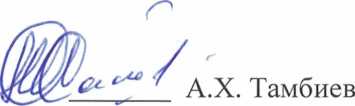 Секретарь Общественного совета при Министерстве финансов КЧР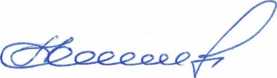 Заместитель ПредседателяОбщественного совета при Министерстве финансов КЧР